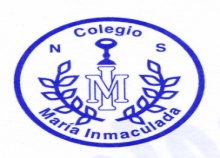 SOLUCIONARIO ACTIVIDAD GUIA N° 6
LIBRO DE COMPRA – VENTANombre:_________________________________________Curso:3° ____ Fecha:____-___-20        Objetivo: Conocer la importancia del llenado del libro de compra y venta en la obtención del                        IVA crédito   y débito de una empresa.                      Identificar las características de la Documentación MercantilesEJERCICO RESUELTO:ActividadCalcular libro de Compras para el período tributario:COMPRAS  MES DE  MAYO 2020RESUMEN:ActividadCalcular libro de Ventas para el período tributario:VENTAS MES DE MAYO  2020RESUMEN:DOCTIPOFECHAEMPRESARUTNETOIVABRUTOF/240COMPRA03 Chilexpress 87.200.200-4$263.782$50.118$313.900NC/29COMPRA09 Delfín S.A 91.009.200-4$20.000$3.800$23.800F/840COMPRA12 Española 95.001.100-3$8.500$1.615$10.115ND/100COMPRA16 Flores 87.009.200-3$30.000$5.700$35.700NC/288COMPRA20 gran vía 86.009.200-2$6.950$1.321$8.271F/300COMPRA27 Librería Alborada 90.001.209-3$3.870$735$4.605F/847COMPRA30 Lit Cargo 99.001.200-1$6.600$1.254$7.854TOTAL $$285.802$54.301$340.103DOCUMENTOS#I.V.AFACTURA04$53.722N.de CRÉDITO02$5.121N. de DÉBITO01$5.700TOTAL $$54.301DocumentoFechaClienteRutNetoIvaTotalB19002.           30.500              5.795            36.295 B19103.           25.500              4.845            30.345 Fac. 429912Gesam76.288.730-4         256.890            48.809          305.699 Fac. 430014Dafne Mussini Hormazábal     1.780.900          338.371      2.119.271 NC/245612.Gesam76.288.730-4           41.000              7.790            48.790 ND/132113.Dafne Mussini Hormazábal76.011.374-4           14.535              2.762            17.297 B 19214.Globalmaq Ltda76.023.215-7           25.630              4.870            30.500 Fac. 430115.Transporte Y Servicio Cribach76.146.110-9           36.290              6.895            43.185 B/19315.           30.500              5.795            36.295 Fac, 430219.Soc. Vera Hernández Ltda76.025.260-3           60.690            11.531            72.221 Fac. 430324.Juan Varas Cruz9.717.326-5           51.000              9.690            60.690 TOTAL     2.271.435          431.573      2.703.008 DOCUMENTO#I.V.A.BOLETAS421.305FACTURAS5415.296N de CRÉDITO17.790N de DÉBITO12.762TOTAL $431.573